1. BÖLÜM 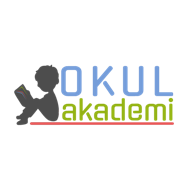 Ders	: TÜRKÇESınıf	: 7Tema	: MİLLİ KÜLTÜRÜMÜZMetin Adı	: KARAGÖZ NEDİR?Konular	: Kelime Çalışması, Düşünmeyi Geliştirme Yolları, Anlatım Biçimleri, Akran Değerlendirme Formu, Geçiş ve Bağlantı İfadeleri, Hikaye Unsurları, Ek Fiil, Metin Tamamlama2. BÖLÜM	                                                                                                                                   KAZANIMLAROKUMAT.7.3.1. Noktalama işaretlerine dikkat ederek sesli ve sessiz okur. T.7.3.4. Okuma stratejilerini kullanır. T.7.3.5. Bağlamdan hareketle bilmediği kelime ve kelime gruplarının anlamını tahmin eder.T.7.4.13. Ek fiili işlevlerine uygun olarak kullanır.KONUŞMAT.7.2.2. Hazırlıksız konuşma yapar. T.7.2.4. Konuşmalarında beden dilini etkili bir şekilde kullanır.YAZMAT.7.4.2. Bilgilendirici metin yazar. T.7.4.4. Yazma stratejilerini uygular. T.7.4.12. Yazdıklarının içeriğine uygun başlık belirler.T.7.4.16. Yazdıklarını düzenler.YÖNTEM VE TEKNİKLERİOkuma, bölerek okuma, inceleme, günlük hayatla ilişkilendirme ve günlük hayattan örnekler vermeARAÇ-GEREÇLER VE KAYNAKÇA İmla kılavuzu, sözlük, deyimler ve atasözleri sözlüğü, EBA, İnternet, kütüphane…ÖĞRETME-ÖĞRENME ETKİNLİKLERİDikkati ÇekmeÖğrencilerin dikkatini derse çekmek için derse Karagöz ve Hacivat kuklaları ile girilecek. Eğer kukla bulamazsak görselleri çıktı alınarak öğrencilerle paylaşılabilir. GüdülemeSayfa 178’ de yer alan 6. Temamızın ikinci metni “KARAKÖZ NEDİR?” metnini işleyeceğimiz söylenecek. Öğrencilere bu metinle milli kültürümüzde önemli bir yere sahip olan ramazan ayı eğlenceleri Karagöz ve Hacivat gibi değerlere değinilecek.  Gözden GeçirmeÖğrencilere Karagöz denince akla gelen çağrışımlar sorulacak ve tahtaya çağrışım haritası çizilecek. DERSE GEÇİŞMetin okunmadan önce derse getirilen görseller öğrencilerle paylaşılacak.  Metin yönergelere uygun olarak okunacak. Herkes okunma esnasında bilinmeyen kelimeler tespit edilecek. Metinde bulunan bilinmeyen kelimeler yazılacak. (1. Etkinlik)Anahtar kelimeler belirlenecek. Anahtar Kelimeler: Karagöz, sanatçı, tiyatro, gösteri, perde, kukla1. Etkinlik Öğrenciler metinde bilmedikleri kelimeleri anlamlarıyla beraber bu kısma yazacak. Daha sonra B kısmında bu kelimeleri cümle içinde yazacaklar. 2. Etkinlik Öğrenciler bu etkinlikteki soruları cevaplayacak.1. Türk Gelenek Tiyatrosu’nun türleri ve bu türlerin ortak özellikleri nelerdir?Türk Gelenek Tiyatrosu’nun türleri, orta oyunu, meddahlık, kukla, köy ve tulûat tiyatrosudur. Ortak özellikleri gösterilerin güldürücü ve eğlendirici amaçlı olması, seyircilerle bağ kurulması ve önceden bir ezberleme gereğinin bulunmamasıdır.2. Okuduğunuz metinde Karagöz oyununun hangi özelliklerinden bahsedildiğini
anlatınız.Doğaçlama olması, içeriğinde neşe, şiir, müzik, taklit, dans, folklor barındırması, en çok İstanbul ilinde sergilenmesi, Ramazan aylarında daha çok oynatılması.3. Karagöz oyununa ait, sizin bildiğiniz özellikler nelerdir?...4. Metne göre Karagöz oyunları nerelerde oynanırdı?Kahvehanelerde, ramazan çadırlarında, büyük evlerde, çayırlarda oynanırdı.5. Karagöz sanatçılarının özelliklerinden üç tanesini söyleyiniz.Doğaçlama yapabilmeleri, şarkı söyleyebilmeleri, taklit yapabilmeleri.6. Karagöz sanatçısı olmak ister misiniz? Nedenleriyle açıklayınız.…7. Karagöz oyunlarını yaşatmak ve sonraki nesillere aktarabilmek için neler yapmak istersiniz?…8. Günümüz Karagöz sanatçılarından biri olsaydınız gençlere hangi tavsiyelerde bulunmak isterdiniz?…3. EtkinlikÖğrenciler bu etkinlikte metnin anlatım biçimini belirleyecek ve metinde geçen düşünmeyi geliştirme yollarını belirleyecek. Kısaca öğrencilere anımsatılacak. Düşünmeyi Geliştirme Yolları: 1. Tanımlama 2. Karşılaştırma 3. Örneklendirme 4. Tanık Gösterme 5. Sayısal Verilerden Yararlanma 6. Benzetme  Açıklayıcı anlatım kullanılmıştır. Metinde amaç okuyucuyu bilgilendirmek, ona bir şeyler öğretmektir. Sade ve anlaşılır bir dil kullanılmıştır. Düşünmeyi Geliştirme Yollarından ise tanımlama örneklendirme karşılaştırma kullanılmıştır. 4. EtkinlikÇocuklar bu etkinlikte gölge oyunu hakkında araştırmalarını sunacak. Sonrasında diğer öğrenciler Akran Değerlendirme Formunu dolduracak. 5. Etkinlik Etkinlikte öğrenciler metinde yer alan geçiş ve bağlantı ifadelerini belirleyecek. Metne katlısının ne olduğunu düşünüm B kısmına yazacaklar.  İlk olarak kültür kelimesi Latince “ekin ekmek” anlamında kullanılmıştır. Oysaki
bizler kültürü bir ferdin veya bir milletin manevi değerlerini işlemesi, çoğaltması ve
geliştirmesi olarak adlandırırız. Başka bir deyişle kültür; tarihsel, toplumsal gelişme
süreci içinde oluşturulan bütün maddi ve manevi değerlerin sonraki nesillere
aktarılmasında kullanılan araçların bütünüdür. Özellikle dil, kültürel unsurların en
önemli taşıyıcısı olmuştur. Son olarak kültür; bir insanın birçok şeyi okumuş, düşünmüş
ve yaşayışına sindirmiş hâlidir, diyebiliriz.6.EtkinlikEtkinlikteki metni öğrenciler okuyacak ve sonrasında tahtadan “Kazan Doğurdu” adlı videoyu seyredecekler. Hikaye unsurlarını belirleyecekler.https://www.youtube.com/watch?v=tFSNgHn2yIo7.EtkinlikEtkinlikte EK FİİL konusu ile alakalı isimler istenen ek fiillerle çekimleyerek cümle halinde yazılacak. heyecanlı (ise) 	Selda sınavlarda çok heyecanlıdır.zeki (imiş) 	Ahmetlerin yeni aldığı kedi çok zekiymiş.önemsiz (-dir) 	Anlattığı konu kesin önemsizdir.sevinçli (imiş) 	Bisikleti tamir edildiği için çok sevinçliymiş.asabi (idi) 	Baban gençken çok asabiydi.canlı (ise) 	Tablonun renkleri canlıysa satın alabiliriz.solgun (-dir) 	Çiçeğin yaprakları, düzenli su vermediğin için solgundur.sağlıklı (ise) 	Arkadaşınız  sağlıklıysa bu işte çalıştırabiliriz.8.EtkinlikÖğrenciler giriş bölümü verilen Karagöz oyunu okuyacak ve devamını tamamlayacaklar. (Hacivat, Karagöz’e yetişir.)
HACİVAT : Uğurlar olsun Karagöz’üm! Ben de dükkânıma gidiyordum, birlikte yürüyelim.
KARAGÖZ : Birlikte yün yiyelim.
HACİVAT : Ne yün yemesi canım, yani beraber gidelim.
KARAGÖZ : Hangi berbere gidelim?
HACİVAT : Aaaa, hemen sinirlendirme beni! Yolda yan yana ve konuşarak gidelim diyorum.
KARAGÖZ : İyi ya gidiyoruz işte.
HACİVAT : Neyse, senin hakkında iyi haberler duydum. Çok memnun oldum.
KARAGÖZ : Çok maymun oldunsa bana ne!
HACİVAT : Maymun değil, memnun oldum. Yani duyduğum habere sevindim.
KARAGÖZ : Hangi gazete yazıyor?Gelecek derse hazırlık kısmı yapılacak. 3. BÖLÜM					                                                                                                                                   Ölçme-DeğerlendirmeAşağıdaki parçada bulunan ek fiilleri belirleyiniz. Okumak bir ihtiyaçtır. Okumanın gerekliliği her geçen gün artmaktadır. İnsanın kendini ve dünyayı tanıması ancak okumakla mümkün olmaktadır. Bu nedenle okumak bir ayrıcalık demektir. İnsanların okuyarak cehaletini yenmesi ve söz konusu bilgilerin hazmedilmesi insan hayatını kökten değiştirmektedir. Okumanın bir ayrıcalık olduğu doğrudur. Çünkü okuyan insan ile okumayan insan arasında cehalet farkı vardır. Dersin Diğer Derslerle İlişkisiOkurken yorum yapabilme, problem çözme, düşündüğünü tasarlama, yazarken imla ve noktalamaya diğer derslerde de dikkat etmeleri sağlanır.Türkçe Öğretmeni Okul Akademi..........................Okul Müdürü